 "Словообразование. Обобщающее повторение темы"Цель: обобщить знания учащихся по изученной теме.Задачи:Образовательные:вспомнить основные способы образования слов;закрепить умение отличать морфемный разбор от словообразовательного;повторить приставки пре- и при-;повторить чередующиеся гласные в корне;*СЗ - запятые в СП и ПП с однородными членами.Развивающие:развить логическое мышление;развить монологическую речь.Воспитывающие:привить любовь к русскому языкуХод урокаI. Орг моментГотовность к уроку: учебник, тетрадь, ручка, карандаш.Оснащение урока: учебник, карточки с индивидуальными заданиями, кроссвордыII. ЦелеполаганиеОбъявление темы урока, его цели и задач.III. Актуализация знаний.1. Повторение теории по теме: «Словообразование»- Что такое словообразование?-Что такое морфемика?- Какие нам известны значимые части слова?- Что такое окончание?- Что такое основа слова?- Что такое корень?- Что такое приставка?- Что такое суффикс?- Какие нам известны способы образования слов? (перечислить и записать на доске в столбик)2. Распределительный диктант.Приставочный: бесполезный, поднестиПриставочно-суффиксальный: опилки, наездник, ошейникСуффиксальный: сосновый, мячик, ленточкиБессуфиксальный: отход, заплыв, перелетСложение основ(): листопад , сталеварСложение части слова и целого слова: стенгазета, медпунктСложение целых слов: кресло-качалка, город-геройСложносокращенные слова: комбат, ВВЦПереход одной части речи в другую: кондитерская, ученыйПроверка распределительного диктанта. *+карточки с индивидуальными заданиями3. Морфемный и словообразовательный разбор слова(по вариантам I-II)а) разберите по составу слова: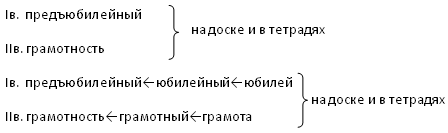 Вывод: Чем отличается морфемный разбор от словообразовательного?Ответ учащихся: Морфемный разбор-это разбор слова по составу, а словообразовательный- это от чего и с помощью чего образовано слово.4. Повторение приставок пре- и при-- Назовите четыре значения приставки при-- Назовите два значения приставки пре-- Приведите примеры словосочетаний на приставки пре- и при- 5. Игра «Сборочный цех» из данного набора морфем собери как можно больше слов.1.Груз-,  за-, -ть, -и-, по-, -к-, на-, -а, пере-.2. ноч-, -ой, -ева, за-, -ой, -ть, -ик,  -н-, пере-.СосЗадание: Составить слово, взяв от других слов указанные значимые части.тавь слово:  От глагола ПОДБЕЖАТЬ - приставку, от существительного ПИЛКА - корень, от  ВОЗИТЬ - суффикс  глагола, от  СТРОИЛИ – суффикс прошедшего времени, от СТРАНА – окончание. Подпилила.От прилагательного ПРЕДУТРЕННИЙ – приставку, от глагола ПОГОВОРИТЬ – тоже приставку, от слова СЛАГАЕМОЕ – корень, от глагола РЕШАТЬ – глагольный суффикс, от глагола ПИСАЛ – суффикс прошедшего времени, от  СОБИРАЛА – окончание. Предполагала.а) Прослушайте стишок и сформулируйте правило о чередовании гласных в корне слова.Корень -кос- спросил Всезнайку
«Ты скажи мне без утайки,
Почему подружка –Кас-
Возгордилася у нас?»
И ответил тут Всезнайка
Абсолютно без утайки,
Что подружку нашу -Кас-
Защищает суффикс –а-Ответ учащихся: если после корня следует -а- , то в корне пишется –кас-Например: касаться, но коснутьсяб) Прослушайте стишок, сформулируйте правило о чередовании гласных в корне слова.-Раст- и –рос- пришли с прогулки,
Не сидели ни минутки:
Всем хотели рассказать,
Как их правильно писать.
Если в корне буква Т,
То пиши растение, ну а если подросло,
То напишем букву О.
Что ж тут долго рассуждать-
Нужно просто это знать.Ответ учащихся: если корень оканчивается на согласный звук Т, то в корне пишется А, если на С, то – О- Есть ли исключение из правила?Ответ: есть: росток, Ростов, отрасльНапример: вырастить цветы, водоросли в озереНо: маленький росток, отрасль промышленностив) Прослушайте стишок и сформулируйте правило о чередовании гласных в корне слова.Гар- и гор- друг с дружкой дружат,
Им пожар совсем не нужен,
Заключили соглашенье:
Гар- писать под удареньем.
Гор- не будет ударяться
Будет просто –гор- писаться.
Согласитесь ради дела,
Что загар и загорелый-
Очень просто для примера.Ответ учащихся: в корнях гар-, гор- под ударением пишется А, без ударения – ОНапример: угар, загар, огарок, но загорелый, горелки, подгореть(искл. : выгарки)* + карточки с индивидуальными заданиями*СЗ 6. Сопутствующее повторение: запятая в СП и ПП с однородными членамиВ лесу мы собирали растения, подбирали причудливые корни деревьев, не пренебрегали шишками, перышками, потому что это пригодится нам для игрушек на елку. (запись предложения на доске и в тетрадях)1 ученик:1. Характеристика предложения.Повествовательное, невосклицательное, распространенное, двусоставное, сложное, полное.2. Подчеркнуть грамматические основы предложения3. Дать его схему2 ученик:4. Разобрать предложение по членам.3 ученик:5. Разобрать по составу слова: перышками, игрушек, причудливые.4 ученик:6. Отработать слова с чередующейся гласной в корне слова:Собирали (подбирали), растения.5 ученик:7. Отработать орфограмму: приставки пре- и при-:причудливые, пригодится, пренебрегаем (неясное значение→запоминаем)6 ученик:8. Чем осложнено предложение?9. Схемы однородных членов предложения10. Собирали, подбирали, пренебрегали11. Шишками, перышкамиОтвет: однородными сказуемыми и однородными дополнениямиРезервное задание:Соприкосновение с природой всегда прекрасно.Подчеркнуть грамматическую основуОтработать графически изученные орфограммыIV. Подведение итогов урока.Что мы сегодня повторили? (см.задачи урока)Что было особенно интересно?Что вызвало затруднения?Оценка урока учителем.Домашнее задание: повторить тему словообразование.Написать слова с разными способами словообразования                   Школа-лицей № 16 имени Ж.Каражигитова            Открытый урок по теме              "Словообразование.   Обобщающее повторение темы"                        6в класс                           Провела учитель русского языка и литературы  Гилманова М.К.                                                     г. Атырау